(à remplir en lettres majuscules)Epreuves : Préciser D pour piste à  main droite ou G pour piste à main gauche dans la case correspondant à votre épreuve. Veuillez cocher votre catégorie d’âge.Bulletin d’engagement :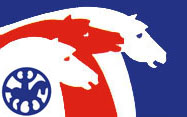 Championnat de France 2015Equitation Islandaise 11 septembre 2016 à Cernay (68)La société hippique de la Thur propose des repas à midi, pour des soucis d’organisation merci de réserver vos repas : Nombre de repas à réserver : _____________________Date : __________________                                                  Signature : ____________________Bulletin d’engagement :Championnat de France 2016Equitation Islandaise 11 septembre 2016 à Cernay (68)CAVALIER :CAVALIER :CAVALIER :Nom :Prénom :Prénom :Date de naissance :           /          /      Nationalité : Nationalité : Adresse 1 :Adresse 1 :Adresse 1 :Adresse 2 :Adresse 2 :Adresse 2 :Code postal :Code postal :Ville :Pays : Pays : Adresse mail :Adresse mail :Tel fixe :Tel portable :Numéro de licence compétition FFE :Numéro de licence compétition FFE :CHEVAL :CHEVAL :CHEVAL :Nom : Nom : Nom : Sire :Sire :Numéro Worldfengur :Père :Père :Mère :Propriétaire :Propriétaire :Eleveur :ENGAGEMENT :Club 2/4 allures (V5) - catégorie adulte (19 ans et +)Club 2/4 allures (V5) - catégorie adulte (19 ans et +)25€Club 2 / 4 allures (V5)  - catégorie junior (12 ans à 18 ans max.)Club 2 / 4 allures (V5)  - catégorie junior (12 ans à 18 ans max.)20€Club 2/ Tölt simple (T7) - catégorie adulte (19 ans et +)Club 2/ Tölt simple (T7) - catégorie adulte (19 ans et +)25€Club 2/ Tölt simple (T7) - catégorie junior (12 ans à 18 ans max.)Club 2/ Tölt simple (T7) - catégorie junior (12 ans à 18 ans max.)20€Club 2/ Tölt Grand Prix (T5) Toutes catégories confondues (12 ans et +)Club 2/ Tölt Grand Prix (T5) Toutes catégories confondues (12 ans et +)25€Club 2/ 5 allures (F3)  Toutes catégories confondues (12 ans et +)Club 2/ 5 allures (F3)  Toutes catégories confondues (12 ans et +)25€Club3 Combiné : Tölt (T8) et Drapeaux Toutes catégories confondues (12 ans et +)Club3 Combiné : Tölt (T8) et Drapeaux Toutes catégories confondues (12 ans et +)20€Club Elite Tölt Grand Prix (T1)Club Elite Tölt Grand Prix (T1)27€Boxe (à réserver au minimum 8 jours à l’avance) :Boxe (à réserver au minimum 8 jours à l’avance) :40€/jourPaddock (à monter soi-même) :Paddock (à monter soi-même) :10€/jourFond bénévole (dû par couple cavalier cheval) :Fond bénévole (dû par couple cavalier cheval) :5€5€Total à payer                                           (par chèque à l’ordre de la FFCI) :